Name ________________________________________________________________________ Period _______________Colonial Character ResearchDirections: You will create a character sketch for someone who lived during the Colonial period using the resources located at www.history.org . Click on “History” (top left corner). The link will take you to find all the webpages you need to complete People, Places, Life, Clothing, Trades, of the assignment.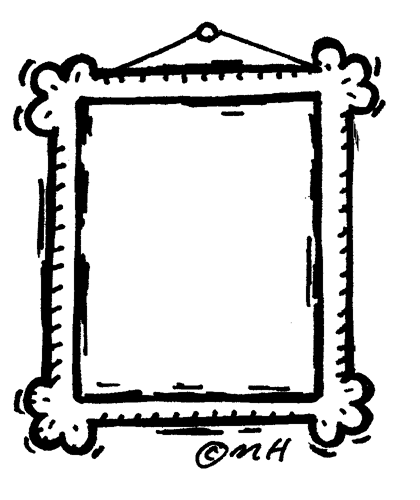 PEOPLECharacter Name ____________________________Occupation ________________________________Age ______________________________________Draw a depiction of your character in the picture frameYour character has just been given a journal. Read the biography about your character and determine 8 main points others should know about that person. Create your character’s journal entry by including those 8 points as if you were your character. Do not copy the information from the text. Summarize the information in your own words. Make sure you write in complete sentences. 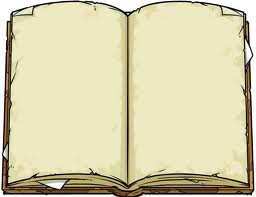 PLACES – You will visit the Community, Family Homes and The Government. Choose 3 places to visit within each section. Describe 1. What goes on there? 2. Who goes there? 3. Why is it significant to the community? 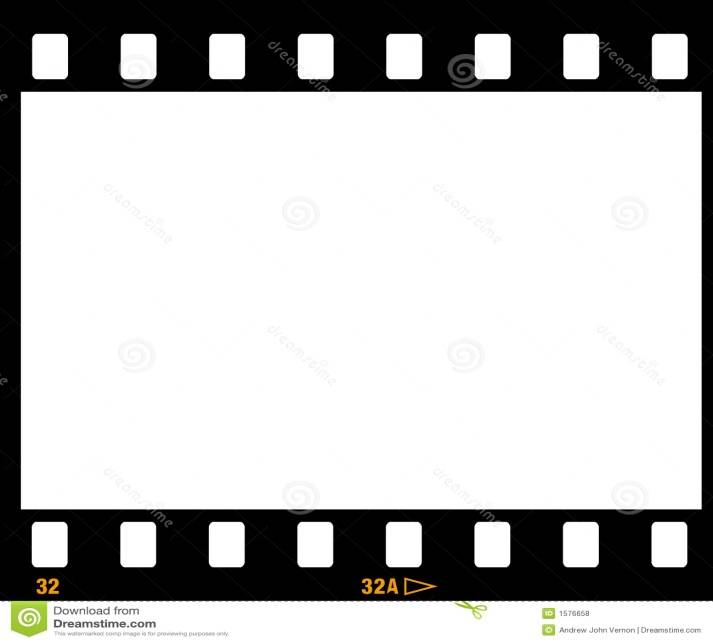   Community - _________________________________________  Community - _________________________________________  Community - _________________________________________  Family Homes - _________________________________________Family Homes - _________________________________________  Family Homes - _________________________________________The Government - _________________________________________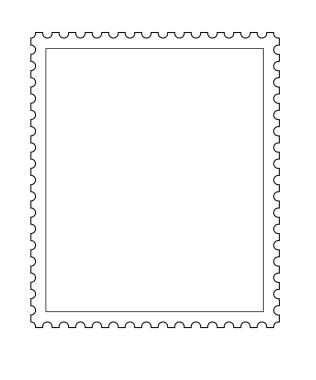   The Government - _________________________________________    The Government - _________________________________________LIFE - Choose “Colonial Social Classes” to learn about the role social classes played in colonial life. Write a brief description to remind yourself who belonged in each social class.Enslaved Field Hands - _______________________________________________________________________________Enslaved House Servants – ____________________________________________________________________________Free Blacks – _______________________________________________________________________________________Farmers – _________________________________________________________________________________________Middling – _________________________________________________________________________________________Gentry – ___________________________________________________________________________________________Put a star by the “sort”/class to which your character belongs.CLOTHINGClick on “Anatomy of a Gown.” You will need to click on the items so you are familiar with their names. Determine which item that you are grateful is not a part of your modern wardrobe - “Leave in the Past,” and one that is the most similar to your modern wardrobe – “Currently Colonial.” You will need to do the same for “Anatomy of a Suit.” Anatomy of a Gown						Anatomy of a SuitLeave in the Past____________________________		Leave in the Past____________________________Currently Colonial ____________________________		Currently Colonial____________________________Now go to “Dressing the Part” – Answer the following questions.In dressing the Gentry, which item is first? _______________________________________________What is the last item to dress the Household Slave? ________________________________________What is the second item to dress the Middle Sort? _________________________________________What is the last item to dress the Field Slaves? ____________________________________________TRADES – You will visit 4 different trades that existed during the Colonial period.  Define what 1. A tradesman in the selected trade produced, 2. What kind of tools did a person in the trade need? 3. What kind of skills were necessary to be your selected trade? Answer the prompts in complete sentences. When you have finished reading the description of your selected trade, draw a picture that incorporates the following shape to depict the trade or a tool used during the colonial period. Trade _______________________________Trade _______________________________Trade _______________________________Trade _______________________________AggyMathew AshbyLydia BroadnaxEdith CumboEveJohnnyGaby BurwellGowan PamphletThomas JeffersonPatrick HenryLord DunmoreBenedict ArnoldCatherine BlaikleyWilliam ByrdRobert CarterRichard CharltonRichard CharltonSarah “Sally” CharltonEdith CumboAnne GeddyJames Geddy Jr.John GreehowGrissell HaySamuel HenleyAlexander HoyMarquis de LafayetteRichard Henry LeeGeorge MercerGeorge WytheEdmund PendletonAlexander PurdieCaptain Tom StepJohn MontourRobert Carter NicholasBenjamin PowellEdmund RandolphSir John RandolphJohn “The Tory” RandolphSt. George TuckerJohn RobinsonAnn WagerBenjamin WallerLady Susannah Beverly RandolphElizabeth (Betty) Harrison RandolphColonial Character ResearchColonial Character ResearchPeopleResearch(accurate, interesting, evidence of understanding)Directions(followed directions completely)Picture(accurate, neat, colored)Grammar(capitalize, punctuate complete sentences)TradesResearch(accurate, interesting, evidence of understanding)Directions(followed directions completely)Pictures(accurate, neat, colored)Grammar(capitalize, punctuate complete sentences)Creativity(demonstrates creative thought – beyond the obvious)PlacesResearch(accurate, interesting, evidence of understanding)Directions(followed directions completely)Pictures(accurate, neat, colored)ClothingResearch(accurate, interesting, evidence of understanding)LifeResearch(accurate, interesting, evidence of understanding)          TOTAL                        /45Colonial Character Research (Teacher Sheet)Colonial Character Research (Teacher Sheet)PeopleResearch   ____/3(accurate, interesting, evidence of understanding)Directions   ____/3(followed directions completely)Picture   ____/3(accurate, neat, colored)Grammar   ____/2(capitalize, punctuate complete sentences)TradesResearch   ____/3(accurate, interesting, evidence of understanding)Directions   ____/3(followed directions completely)Pictures   ____/3(accurate, neat, colored)Grammar   ____/2(capitalize, punctuate complete sentences)Creativity   ____/2(demonstrates creative thought – beyond the obvious)PlacesResearch   ____/4.5(accurate, interesting, evidence of understanding)Directions   ____/4.5(followed directions completely) Pictures   ____/6(accurate, neat, colored)ClothingResearch   ____/3(accurate, interesting, evidence of understanding)LifeResearch   ____/3(accurate, interesting, evidence of understanding)          TOTAL                        /45